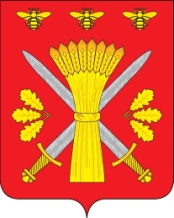 РОССИЙСКАЯ ФЕДЕРАЦИЯОРЛОВСКАЯ ОБЛАСТЬАДМИНИСТРАЦИЯ ТРОСНЯНСКОГО РАЙОНАПОСТАНОВЛЕНИЕот  24 сентября   2019 г.                                                                                                           № 246             с.ТроснаО начале отопительного  периода на территории Троснянского района        В соответствии с Федеральным законом от 06 октября 2003 года № 131-ФЗ «Об общих принципах организации местного самоуправления в Российской Федерации» и Правилами предоставления коммунальных услуг собственникам и пользователям помещений в многоквартирных домах и жилых домов, утвержденными постановлением Правительства Российской Федерации от 06 мая 2011 года № 354 «О предоставлении коммунальных услуг собственникам и пользователям помещений в многоквартирных домах и жилых домов», Правилами технической эксплуатации тепловых энергоустановок, утвержденных приказом Министерства энергетики Российской Федерации от 24 марта 2003 года № 115, руководствуясь Уставом Троснянского района Орловской области и в связи с понижением среднесуточной      температуры ниже   + 80С   в течение  5-ти  сутокпостановляет:      1. Установить начало отопительного сезона 2019-2020 годов  на территории Троснянского района с 25.09.2019 года.    2. Отделу образования Троснянского района (Ерохина И.В.) отделу культуры и архивного дела администрации Троснянского района (Косоухова Г.В.) организовать работы по подключению объектов социальной сферы к системам централизованного теплоснабжения и газоснабжения.    3. Рекомендовать главному врачу БУЗ ОО «Троснянская ЦРБ» (Золотарева Н.К.) организовать работы по подключению подведомственных объектов к системам централизованного теплоснабжения.    4. МУЖКП Троснянского района (Попрядухин Л.М.) обеспечить первоочередную подачу тепла в детские и лечебные учреждения, а также   обеспечить подачу тепла в жилые здания, учебные заведения, на объекты социально-культурного назначения, административные и иные объекты, предназначенные для общественного пользования.      5. Контроль за исполнением настоящего постановления возложить па заместителя главы администрации района А.В. Фроловичева.Глава района                                                                                   А.И. Насонов